Go to https://franciscanathome.com/fortworth and scroll down until you see this: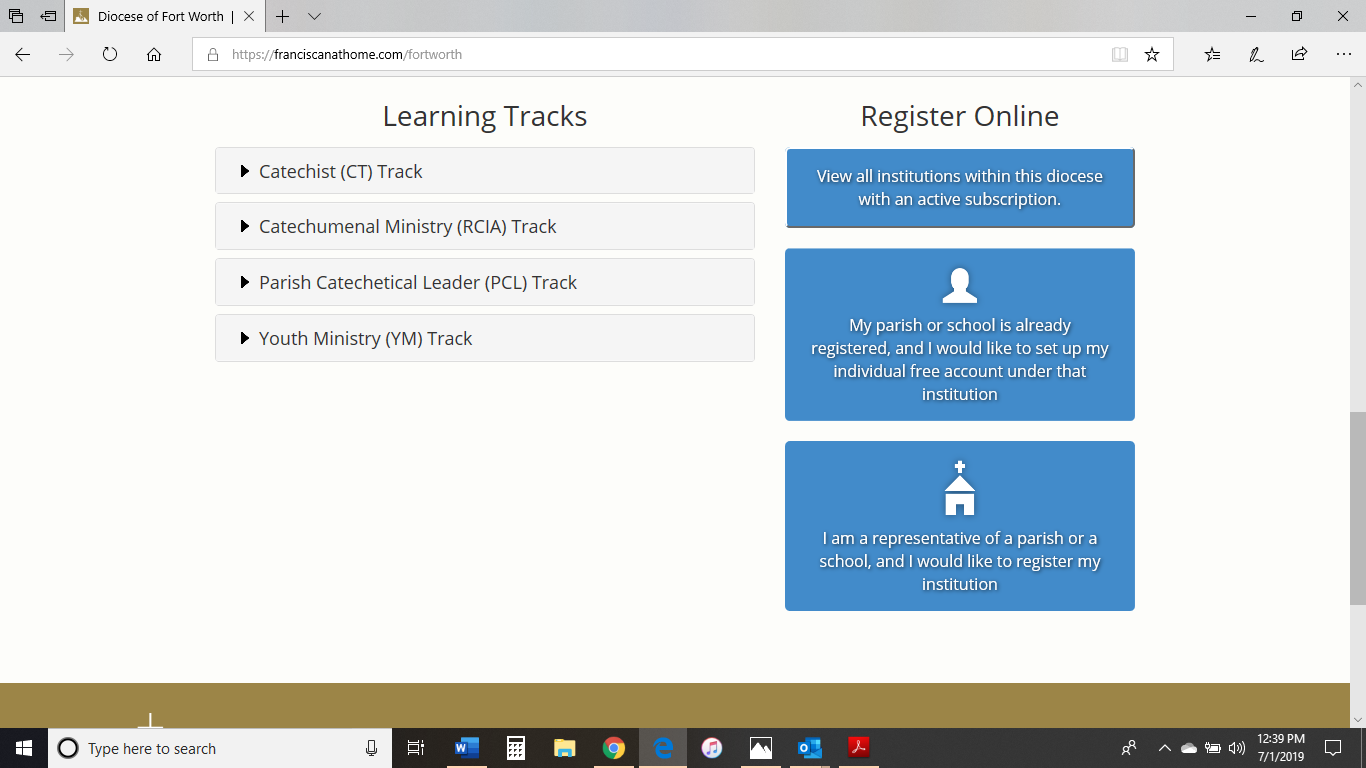 And follow the steps to create your account! Make sure you select St. Martin de Porres Catholic Church, Prosper as your parish